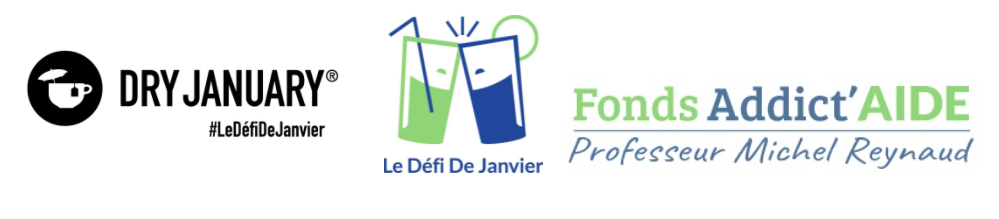   Paris, le 3 février 2022Le Défi De Janvier – Dry January se conclut  avec un record de participationDeux fois plus d’inscrit·e·s sur dryjanuary.fr qu’en 2021 et 35 % des Français·e·s prêt·e·s à participer : l’édition 2022 du Défi De Janvier est un succès sans précédent !Grâce à l’implication des acteurs associatifs, mutualistes, des fédérations et des sociétés savantes et, pour la première fois, de collectivités, le Défi De Janvier - Dry January s’installe comme un rendez-vous incontournable au service de la santé publique.Le Dry January - Défi De Janvier 2022, qui s'est conclu le 31 janvier, a battu des records :16 000 inscrit·e·s sur dryjanuary.fr : deux fois plus qu’en 2021,15 000 téléchargements de l’app Try Dry (+9 % par rapport à 2021),35 % des Français·e·s prêt·e·s à participer selon un sondage BVA - La Ligue contre le cancer.Pour sa troisième édition française, le Dry January - Défi De Janvier s’est installé comme un rendez-vous incontournable.UN DÉFI POUR S’INTERROGER SUR SON RAPPORTÀ L’ALCOOL ET DIMINUER SA CONSOMMATIONEn communiquant sur les bienfaits de cette pause d’alcool sur la santé et en proposant différents outils d’accompagnement, la campagne du Défi De Janvier - Dry January reçoit chaque année l’adhésion de plus en plus de Français·e·s.Les bénéfices du Dry January - Défi De Janvier pour le bien-être et la santé ont été bien compris par les participant·e·s :« En trois semaines,  j’ai perdu du poids, j’ai plus d’énergie, de concentration, de motivation et je suis plus productive. Surtout, je sais que je suis assez forte d’esprit pour contrer l’envie. »Émeline, 30 ans, 
participante au Défi De Janvier - Dry January 2022« Je suis fier et heureux de mieux dormir et de mieux me concentrer ! À l’avenir, je pense avoir une consommation moins systématique. »Gregory, 51 ans, 
participait à son premier Dry January - Défi De Janvier en 2022ŒUVRER POUR LA SANTÉ PUBLIQUE DE MANIÈRE POSITIVE ET EFFICACEDepuis le début, Le Défi De Janvier - Dry January s’appuie sur un principe simple : ce sont l’information et des messages motivationnels qui sont efficaces pour influencer positivement les comportements. Car avec le Dry January - Défi De Janvier, il s’agit de prendre conscience du poids des normes sociales et d’identifier les moments plaisirs et les moments où on peut se passer de boire.Son succès croissant prouve que, plutôt que la peur et la culpabilisation, c’est en pariant sur l’intelligence collective qu’on peut agir pour la santé publique.Les organisations investies :Addict'AIDEAddict'EllesAddictolibADIXIOAFEF (Société française d'hépatologie)Association Addictions FranceAJPJA (Association des Jeunes Psychiatres et Jeunes Addictologues)Association LibreANGH (Association Nationale des hépato-Gastroentérologues des Hôpitaux généraux)Avenir SantéCAMERUPCIDJCoP'MA (Collectif Proches de Malades Alcooliques)ELSA FranceEntraid'Addict - Alcool AssistanceFédération AddictionFAGE (Fédération des Associations Générales Etudiantes)Fédération Française d'AddictologieFNAS (Fédération Nationale des Amis de la Santé)France Assos SantéFrance Patients Experts AddictionsGroupe VYVHarmonie MutuelleL630La Ligue contre le cancerLa santé de la familleMGENMutuelle EntrainRéseau NACRe (Nutrition Activité physique Cancer Recherche) RESPADD (Réseau de Prévention des Addictions)Société Française d'AlcoologieSociété Française de Santé PubliqueSNFGE (Société Nationale Française de gastro-entérologie)SOS AddictionsUnité pour la Recherche et les Soins en Alcoologie (URSA)Université de ParisVille de BrestVille de GrenobleVille de LyonVille de NantesVille de ToulouseVille de ParisContact presse :Christelle Cros, Déléguée générale, Addict'AIDE,06 75 80 58 39 - christelle.cros@addict-aide.org